       TERAPIA ARCANJOS DA LUZ- (47) 999954582
TERAPEUTA: Vera  Melo –(45) 999203710
Imersão Ho’oponopono Healing

NOME: _____________________________________________________________________
DATA NASC: ________/___________________ /_________________.
CELULAR:  +    (     )                                                  .
E-MAIL ____________________________________________________________________
CIDADE: ___________________________________________________________________
Bairro: ____________________________________________________________________
PAÍS: _____________________________________________________________________ 
PROFISSÃO: _______________________________________________________________
FORMAÇÃO: _______________________________________________________________
RELIGIÃO: _________________________________________________________________
DOENÇA DIAGNOSTICADA? ___________________________________________________ 
TOMA MEDICAÇÃO? ________________________________________________________
QUAL? ___________________________________________________________________
DOSAGEM / POSOLOGIA _____________________________________________________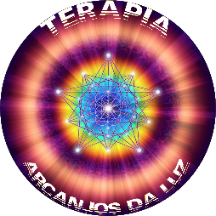 JÁ FEZ CURSO NA ÁREA HOLÍSTICA? ____________________________________________O QUE DESEJA OBTER NESSES 14 Meses de Imersão?  _______________________________________________________________________
________________________________________________________________________
________________________________________________________________________
________________________________________________________________________
________________________________________________________________________
Veja como vai funcionar a Imersão do Ho’oponopono Healing: 
https://terapiaarcanjosdaluz.com/imersao-hooponopono-healingInvestimento : 
Inscrição: R$26,90
Mensalidade até dia 10 de cada Mês: R$26,90
Pagamento- Conta para depósito:
NubankBanco; Nu Pagamentos (260) Agência: 0001Conta: 9325388-2OP:001Titular: Vera Lucia Costalonga 
CPF : 040.603.748-57
OBS:. Se for transferência Bancária prefiro que seja enviada nessa conta

Pix Nubank 
Chave Pix Celular: 47999954582
Chave Pix e-mail :  beautyupcvel@gmail.comEnvio de comprovante no link: https://wa.me/message/GT4RTF67J3O5P1
Para ser incluído no grupo.